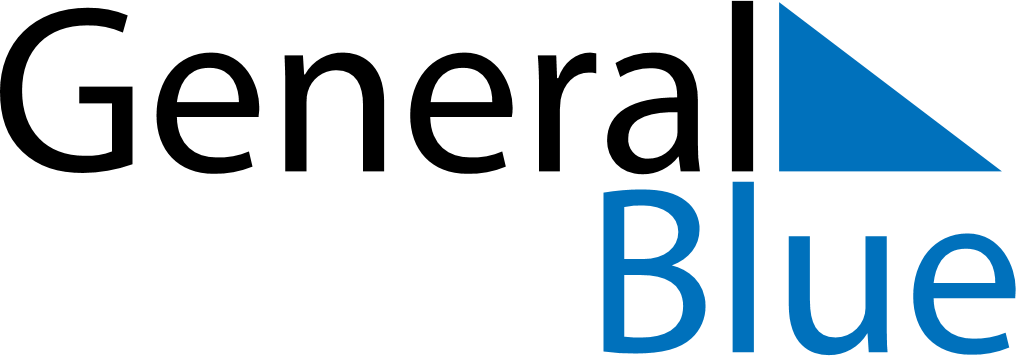 May 2029May 2029May 2029FinlandFinlandSundayMondayTuesdayWednesdayThursdayFridaySaturday12345Labour Day6789101112Ascension Day13141516171819Mother’s Day20212223242526Pentecost2728293031